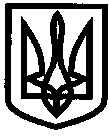 УКРАЇНАУПРАВЛІННЯ ОСВІТИІЗЮМСЬКОЇ МІСЬКОЇ РАДИХАРКІВСЬКОЇ ОБЛАСТІНАКАЗ07.09.2017										№ 443На виконання наказу Міністерства освіти і науки, молоді та спорту України від 02 липня 2012 року № 766 за погодженням з Держкомстатом України з метою своєчасного і якісного виконання державного статистичного спостереження за формою № 83-РВКНАКАЗУЮ:1. Керівникам навчальних закладів міста підготувати та особисто подати статистичну звітність згідно з графіком (додаток 1):1.1. Списки педагогічних працівників в двох примірниках за затвердженою формою за підписом керівника, з печаткою, штампом та в електронному вигляді.1.2. Статистичний звіт форми № 83-РВК в паперовому та електронному варіантах.1.3. Систематизовані матеріали статистичної звітності за папками (кожна з титульним аркушем) та додатками (з нумерацією в верхньому правому кутку аркуша), (електронний та друкований вид) (додатки 3, 4).2. Керівникам загальноосвітніх навчальних закладів подати:2.1. При складанні статистичного звіту форми № 83-РВК керуватись інструкцією (додаток 2). 2.2. Додатки до статистичного звіту форми № 83-РВК за затвердженими зразками: - папка 1: п. 1;- папка 2: п. 9, 35 – 38;- папка 3: пп. 11 – 25, 27, 30, 33.3. Керівникам дошкільних навчальних закладів подати:3.1. Додатки до статистичного звіту форми № 83-РВК - папка 1: п. 2;- папка 2: п. 9, 35 – 37;- папка 3: пп. 11 – 16, 28, 29, 32.4. Керівникам позашкільних навчальних закладів подати: 4.1. Додатки до статистичного звіту форми № 83-РВК:- папка 1: п. 3;- папка 2: п. 9, 35 – 37;- папка 3: пп. 11 – 16, 26, 31, 34.5. Голові Ізюмської міської організації профспілки працівників освіти і науки України Савченко Т.В. подати:5.1. Інформацію про забезпечення житлом педагогічних працівників закладів освіти міста у 2017 році.До 29.10.20175.2. Інформацію з питань соціального захисту педагогічних працівників закладів освіти міста у 2017 році.До 29.09.20175.3. Інформацію про стан роботи з кадрами в районі (місті) на початок 2017/2018 навчального року.До 29.09.20176. Провідному спеціалісту відділу науково-методичного та інформаційного забезпечення Агішевій С.Р. підготувати та подати інформацію про підсумки підвищення кваліфікації педагогічних працівників закладів освіти міста Ізюма за 2017 рік.До 29.09.20177. Спеціалісту І категорії відділу науково-методичного та інформаційного забезпечення Адамову С.І. узагальнити додатки статистичної звітності навчальних закладів.До 05.10.20178. Начальнику відділу кадрового та правового забезпечення        Терновській Н.С. узагальнені матеріали подати до Департаменту науки і освіти Харківської обласної державної адміністрації.Згідно з графіком 23.10.20179. Контроль за виконанням даного наказу покласти на заступника начальника управління освіти Мартинова В.О.Начальник управління освіти				О.П. ЛесикТерновська Н.С.Додаток № 1 до наказу управління освітиІзюмської міської ради Харківської областівід 07.09.2017 року № 443Графік подачі статистичної звітності форми № 83-РВКДодаток № 2до наказу управління освітиІзюмської міської ради Харківської областівід 07.09.2017 року № 443ЗАТВЕРДЖЕНОНаказ Міністерства освіти і науки, молоді та спорту України02.07.2012  № 766Зареєстровано в Міністерствіюстиції України19 липня 2012 рокуза № 1212/21524ІНСТРУКЦІЯщодо заповнення форми звітності № 83-РВК«Звіт про чисельність і склад педагогічних працівників загальноосвітніх навчальних закладів»І. Загальні положення1.1. Форма звітності № 83-РВК «Звіт про чисельність і склад педагогічних працівників загальноосвітніх навчальних закладів» (далі - звіт) поширюється на всі денні загальноосвітні навчальні заклади (далі - заклад) незалежно від форм власності та підпорядкування, вечірні (змінні) школи, відділи (управління) освіти райдержадміністрацій та міськвиконкомів, Міністерство освіти і науки, молоді та спорту Автономної Республіки Крим, управління освіти і науки обласних, Київської та Севастопольської міських держадміністрацій.1.2. Текстова частина звіту заповнюється українською мовою. Звіт підписується керівником або його заступником. 1.3. Якщо після відправлення звіту до нього вносилися зміни та доповнення, то потрібно терміново повідомити про це адресатів. ІІ. Порядок та термін подання звіту2.1. Звіт щорічно складається денними загальноосвітніми навчальними закладами, вечірніми (змінними) школами станом на 1 жовтня та подається не пізніше 10 жовтня місцевому органу управління освітою (2 примірники).2.2. Відділи (управління) освіти районних та міських державних адміністрацій подають зведений звіт по району (місту), включаючи дані про міжшкільні навчально-виробничі комбінати, Міністерству освіти і науки, молоді та спорту Автономної Республіки Крим, управлінням освіти і науки обласних, Київської та Севастопольської міських держадміністрацій не пізніше 22 жовтня.2.3. Міністерство освіти і науки, молоді та спорту Автономної Республіки Крим, управління освіти і науки обласних, Київської та Севастопольської міських державних адміністрацій зведений звіт по регіону подають до відділення інформаційних систем управління науково-освітньою галуззю Інституту інноваційних технологій та змісту освіти Міністерства освіти і науки, молоді та спорту України та головним управлінням статистики в Автономній Республіці Крим, областях, м. Києві та Управлінню статистики в м. Севастополі не пізніше 12 листопада.2.4. Міністерство освіти і науки, молоді та спорту України подає зведений звіт та звіт в розрізі регіонів Державній службі статистики України не пізніше 5 грудня.ІІІ. Порядок складання звіту3.1. В адресній частині звіту загальноосвітніми навчальними закладами вказується тип закладу: середня загальноосвітня школа I,  I–II, I–III, II-III, III ступенів, спеціалізована школа (школа-інтернат) із зазначенням ступеня, гімназія, ліцей, колегіум, загальноосвітня школа-інтернат, спеціальна загальноосвітня школа (школа-інтернат) для дітей, які потребують корекції фізичного та (або) розумового розвитку (указати якого), навчально-реабілітаційний центр, загальноосвітня санаторна школа (школа-інтернат), школа соціальної реабілітації. 3.2. Зведений звіт відділи (управління) освіти районних та міських державних адміністрацій складають на основі первинних звітів навчальних закладів.3.3. Зведений звіт за регіонами складають Міністерство освіти і науки, молоді та спорту Автономної Республіки Крим, управління освіти і науки обласних, Київської та Севастопольської міських держадміністрацій на основі зведених звітів по району (місту).3.4. Дані про загальноосвітні школи-інтернати включаються до зведеного звіту, одночасно з яким складається окремий звіт щодо  шкіл-інтернатів, у який не повинні включатися відомості про спеціальні загальноосвітні школи-інтернати.IV. Заповнення розділу I«Склад педагогічних працівників»4.1. До рядків 01-14 розділу І уключаються дані про всіх учителів, вихователів, педагогів-організаторів та інших педагогічних працівників, які мають основну роботу в закладах. 4.2. Спеціальні загальноосвітні школи (школи-інтернати), навчально-реабілітаційні центри заповнюють лише рядки 12 і 13 розділу I.4.3. Дані про педагогічних працівників, які перебувають у декретній відпустці та відпустці по догляду за дитиною до досягнення нею встановленого чинним законодавством віку, до звіту не включаються. 4.4. У рядку 01 указуються дані про учителів 1-4-х класів. Якщо учителі викладають музику, образотворче мистецтво, фізичну культуру, трудове навчання лише в 1-4-х класах, то до рядка 01 дані про них не включаються, а наводяться за рядком 03 розділу I.4.5. У рядку 02 наводяться дані про вчителів, які викладають українську мову в закладах (класах) з неукраїнською мовою навчання та неукраїнську мову в закладах (класах) з українською мовою навчання, а також іноземну мову лише у 1-4-х класах.4.6. Сума даних рядків 02 та 03 граф 3, 8, 9, 11 повинна бути менше даних, наведених у графі 1 розділу II за відповідними рядками (за рахунок директорів, які викладають предмети).4.7. До рядка 04 включаються дані про директорів загальноосвітніх навчальних закладів I ступеня з кількістю 50 і більше учнів, а також директорів шкіл-садків.4.8. Дані про вчителів загальноосвітніх навчальних закладів I ступеня, які отримують доплату за керівництво закладом з кількістю до 50 учнів, наводять лише за рядком 01.4.9. Дані про заступників директорів, які отримують 0,5 ставки заступника директора і повну ставку вчителя, наводять за рядками 01-03.4.10. Дані про всіх вихователів, які викладають предмети в закладі (незалежно від кількості годин викладацької роботи), включаються до кількості вчителів за відповідними рядками.4.11. До рядка 10 уключаються дані лише про штатних вихователів, які не викладають предмети в закладі.4.12. До рядка 11 уключаються дані про педагогів-організаторів, уключаючи й тих, які викладають предмети і вже враховані в кількості вчителів за відповідними рядками.4.13. До рядка 12 уключається інформація про педагогічних працівників у спеціальних школах (школах-інтернатах), спеціальних класах, організованих при денних загальноосвітніх навчальних закладах для дітей, які потребують корекції фізичного та (або) розумового розвитку, та навчально-реабілітаційних центрах, а до рядка 13 – з них тих, хто має спеціальну дефектологічну освіту (повну вищу або базову вищу).4.14. У рядку 14 ураховуються штатні бібліотечні працівники (включаючи завідуючих бібліотеками) незалежно від того, на повній чи неповній ставці вони працюють в закладі (включаючи бібліотекарів, які викладають предмети у закладі). До цього рядка не включаються дані про вчителів, які одержують доплату за зберігання та видачу книг.V. Заповнення розділу II«Розподіл учителів, які викладають окремі предмети(уключаючи директорів закладів та їх заступників)»5.1. Спеціальні школи (школи-інтернати) і навчально-реабілітаційні центри цей розділ не заповнюють.5.2. До цього розділу включаються дані про вчителів, які викладають окремі предмети, а також директорів (заступників директорів), які ведуть викладання окремих предметів, з їх одночасним розподілом за освітньо-кваліфікаційним рівнем.5.3. Дані про вчителів, які викладають два і більше предметів, необхідно навести з того предмета, де вони мають більшу кількість годин, а якщо навантаження однакове, – з того предмета, з якого одержано спеціальну освіту.5.4. При заповненні графи 22 щодо трудового навчання слід мати на увазі, що до цієї графи включаються дані про вчителів трудового навчання, а також керівників навчально-виробничих комбінатів та інший педагогічний персонал навчально-виробничих комбінатів.5.5. До рядків 18-37 включаються дані про рух учителів протягом минулого навчального року.Директор департаменту економіки та фінансування						С.В. ДаниленкоДодаток № 3до наказу управління освітиІзюмської міської ради Харківської областівід 07.09.2017 року № 443Звітність кадрового забезпечення навчальних закладів району (міста)Таблиці у форматі xls (MS Excel) здаються в електронній формі (вони дублюють таблиці у форматі MS WORD). Клітинки, зафарбовані зеленим кольором – не заповнювати, вони заповнюються автоматично.Таблиці у форматі MS WORD здавати в друкованому вигляді.Додаток № 4до наказу управління освітиІзюмської міської ради Харківської областівід 07.09.2017 року № 443(на 26 аркушах)ДОДАТОК ЗК № 1Список педагогічних працівників _______________________________ загальноосвітніх навчальних закладів_______________________________(повна назва закладу)___________________________станом на 01.10.20___ р.Директор															_______________ ПІБМ.П.Примітка: - надається в електронному (форма xls) та друкованому вигляді (в двох екземплярах);- на початку списку – адміністрація  закладу;- прізвища працівників розміщуються за предметами в алфавітному порядку;- сумісники та працівники,які знаходяться у відпустці для догляду за дитиною до 3-х років подаються в кінці списку;- розмір шрифту – 10, стиль – Times New Roman. ДОДАТОК ЗК № 2Список педагогічних працівників дошкільних навчальних закладів_______________________________(повна назва закладу)___________________________станом на 01.10.20__ р.Завідувач 															_______________ ПІБМ.П.Примітка: - надається в електронному (форма xls) та друкованому вигляді (в двох екземплярах);- на початку списку – адміністрація  закладу;- прізвища працівників розміщуються за предметами в алфавітному порядку;- сумісники та працівники,які знаходяться у відпустці для догляду за дитиною до 3-х років подаються в кінці списку;- розмір шрифту – 10, стиль – Times New Roman. ДОДАТОК ЗК № 3Список педагогічних працівників позашкільних навчальних закладів_______________________________(повна назва закладу)___________________________станом на 01.10.20__ р.Директор  															_______________ ПІБМ.П.Примітка: - надається в електронному (форма xls) та друкованому вигляді (в двох екземплярах);- на початку списку – адміністрація  закладу;- прізвища працівників розміщуються за предметами в алфавітному порядку;- сумісники та працівники,які знаходяться у відпустці для догляду за дитиною до 3-х років подаються в кінці списку;- розмір шрифту – 10, стиль – Times New Roman. ДОДАТОК ЗК № 4Довідка - об’єктивкана спеціаліста щодо роботи з кадрами управління освіти міста Ізюма:Відомості про трудову діяльність:ДОДАТОК ЗК № 5Список працівників апарату управління освітиІзюмської міської ради Харківської областіСтаном на 01.10.20__ р.Начальник управління освіти 													______________ДОДАТОК ЗК № 6Інформація управління освіти Ізюмської міської ради Харківської областіпро результати вступу молоді із сільської місцевості до педагогічних закладів у 20____ роціСтаном на 01.10.20__ р.Начальник відділу (управління) освіти 							________________ДОДАТОК ЗК № 7Інформація про кількість  вакантних посад у навчальних закладах  освіти міста Ізюмастаном на 25.__.20__ДОДАТОК ЗК № 8Інформація про забезпечення житлом педагогічних працівників закладів освіти Міста Ізюма у 2017 роціСтаном на 01.10.20__р.ДОДАТОК ЗК № 9Заявка на додаткову потребу в педагогічних кадрах у 2017\2018 навчальному році для закладів освітиміста ІзюмаСтаном на 01.10.20__ р.Керівник закладу							________________ДОДАТОК ЗК № 11Відомості про підсумки підвищення кваліфікації педагогічних працівників закладів освітиСтаном на 01.10.20__р.Керівник закладу							___________________ДОДАТОК ЗК № 12Відомості про педагогічних працівників, які нагороджені державними нагородамиСтаном на 01.10.20__р.Керівник закладу							___________________ДОДАТОК ЗК № 13Відомості про кількість педагогічних працівників ___________________ міста Ізюма, які нагороджені відомчими заохочувальними відзнаками Міністерства освіти і науки УкраїниСтаном на 01.10.20__р.Керівник закладу						_________________ДОДАТОК ЗК № 14Список педагогічних працівників навчальних закладів міста Ізюма, які мають почесні звання “Заслужений вчитель України”, “Заслужений працівник освіти України”Станом на 01.10.20__р.Керівник закладу						_________________ДОДАТОК ЗК № 15Список учасників бойових дій, які працюють в навчальних закладах ___________________ району (міста) Станом на 01.10.20__р.Керівник закладу						_________________ДОДАТОК ЗК № 16Плинність педагогічних працівників в закладах освіти _______________________ району (міста)Станом на 01.10.20__р.Керівник закладу										_______________Примітка: в загальноосвітні заклади включати вечірні школиДОДАТОК ЗК № 17Відомості про кількість педагогічних працівників передпенсійного вікуу навчальних закладах міста ІзюмаСтаном на 01.10.20__р.Керівник закладу											_________________ДОДАТОК ЗК № 18Відомості про кількість педагогічних працівниківпенсійного віку у навчальних закладах міста ІзюмаСтаном на 01.10.20__р.Керівник закладу					_________________ДОДАТОК ЗК № 19Відомості про кількість педагогічних працівників навчальних закладівміста Ізюма, які працюють за сумісництвомСтаном на 01.10.20__ р.Керівник закладу							_________________ДОДАТОК ЗК № 20Відомості про кількість педагогічних працівників навчальних закладівміста Ізюма, які навчаються заочно Станом на 01.10.20__ р.Керівник закладу					_________________ДОДАТОК ЗК № 21Відомості про вчителів загальноосвітніх шкіл міста Ізюма, які працюють не за фахом (мають загальну середню освіту)Керівник закладу							________________ДОДАТОК ЗК № 22Відомості про вчителів загальноосвітніх шкіл міста Ізюма, які працюють не за фахом (мають середню спеціальну педагогічну освіту)Керівник закладу									________________ДОДАТОК ЗК № 23Відомості про вчителів загальноосвітніх шкіл міста Ізюма, які працюють не за фахом (мають середню спеціальну непедагогічну освіту)Керівник закладу								________________ДОДАТОК ЗК № 24Відомості про вчителів загальноосвітніх шкіл міста Ізюма, які працюють не за фахом (мають вищу педагогічну освіту)Керівник закладу								________________ДОДАТОК ЗК № 25Відомості про вчителів загальноосвітніх шкіл міста Ізюма, які працюють не за фахом (мають вищу непедагогічну освіту)Керівник закладу								________________ДОДАТОК ЗК № 26Список керівників позашкільних навчальних закладів освіти міста ІзюмаСтаном на 01.10.20__ р.Керівник закладу									______________________ДОДАТОК ЗК № 27Список керівників загальноосвітніх навчальних задів міста ІзюмаСтаном на 01.10.20__ р.Керівник закладу									______________________ДОДАТОК ЗК № 28Список керівників дошкільних навчальних закладів міста ІзюмаСтаном на 01.10.20__ р.Керівник закладу										______________________ДОДАТОК ЗК № 29Відомості про керівників дошкільних навчальних закладів міста ІзюмаСтаном на 01.10.20__ р.Керівник закладу									_________________________ДОДАТОК ЗК № 30Відомості про керівників загальноосвітніх навчальних закладів міста ІзюмаСтаном на 01.10.20__ р.Керівник закладу								_________________________ДОДАТОК ЗК № 31Відомості про керівників позашкільних закладів освіти міста ІзюмаСтаном на 01.10.20__ р.Керівник закладу								_________________________ДОДАТОК ЗК № 32Якісний склад педагогічних працівників дошкільних навчальних закладів міста Ізюма Станом на 01.10.20__ р.Керівник закладу										___________________ДОДАТОК ЗК № 33Якісний склад педагогічних працівників загальноосвітніх навчальних закладів міста ІзюмаСтаном на 01.10.20__ р.Керівник закладу									___________________ДОДАТОК ЗК № 34Якісний склад педагогічних працівників позашкільних закладів освіти  _________________ району (міста)Станом на 01.10.20__р.Керівник закладу										___________________ДОДАТОК ЗК № 35Ювілейні дати закладів освіти міста ІзюмаСтаном на 01.10.20__ р.Керівник закладу								________________ДОДАТОК ЗК № 36Ювілейні дати керівників закладів освіти міста ІзюмаСтаном на 01.10.20__ р.Керівник закладу							________________ДОДАТОК ЗК № 37Відомості про педагогічних працівників закладів освіти міста Ізюма,які є кандидатами (докторами) наукСтаном на 01.10.20__ р.Керівник закладу							________________ДОДАТОК ЗК № 38Список випускників вищих навчальних закладів, які у 2017році прибули за призначення до закладів освіти міста ІзюмаСтаном на 01.10.20__ р.Всього: 		Харківський національний педагогічний університет ім. Г.С. Сковороди - _________ осіб;			Харківський національний університет ім. В.Н. Каразіна - ____________ осіб;			Балаклійський коледж ХГПА - _________ осіб;			Красноградський коледж ХГПА - _________ осіб;			Харківська гуманітарно-педагогічна академія - ___________ осіб;			інші вищі навчальні заклади - ____________ осіб.Начальник відділу (управління) освіти 								_______________________ДОДАТОК ЗК № 39Начальник відділу (управління) освіти 								_______________________ДОДАТОК ЗК № 40ІНФОРМАЦІЯпро кількісно-якісний склад педагогічних працівниківзакладу «______» у 2017/2018 навчальному рік станом на 01.10.2017 рокуПро організацію роботи з кадрової звітності№ з/пЗаклад Дата Час Звіт подати спеціалісту: 1Гімназія № 119.09.201710.30-11.30Терновська Н.С.2ІЗОШ № 219.09.201714.00-15.00Терновська Н.С.3Гімназія № 319.09.201715.00-16.00Терновська Н.С.4ІЗОШ № 420.09.201710.30-11.30Терновська Н.С.5ІЗОШ № 520.09.201714.00-15.00Терновська Н.С.6ІЗОШ № 620.09.201715.00-16.00Терновська Н.С.7ІЗОШ № 1021.09.201714.00-15.00Терновська Н.С.8ІЗОШ № 1121.09.201715.00-16.00Терновська Н.С.9ІЗОШ № 1222.09.201714.00-15.00Терновська Н.С.10ІДНЗ № 225.09.201709.00-09.30Терновська Н.С.Васько Н.О.11ІДНЗ № 425.09.201709.30-10.00Терновська Н.С.Васько Н.О.12ІДНЗ № 625.09.201710.00-10.30Терновська Н.С. Васько Н.О.13ІДНЗ № 925.09.201710.30-11.00Терновська Н.С.Васько Н.О.14ІДНЗ № 1025.09.201711.00-11.30Терновська Н.С.Васько Н.О.15ІДНЗ № 1225.09.201713.00-13.30Терновська Н.С. Васько Н.О.16ІДНЗ № 1325.09.201713.30-14.00Терновська Н.С.Васько Н.О.17ІДНЗ № 1425.09.201714.00-14.30Терновська Н.С.Васько Н.О.18ІДНЗ № 1625.09.201714.30-15.00Терновська Н.С. Васько Н.О.19ІДНЗ № 1725.09.201715.00-15.30Терновська Н.С.Васько Н.О.21ЦДЮТ25.09.201715.30-16.00Терновська Н.С.№ з/пЗміст № додатку у річному плані ДепартаментуПапка 1Папка 1Списки педагогічних працівників загальноосвітніх навчальних закладів району (міста)ДОДАТОК ЗК № 1Списки педагогічних працівників дошкільних навчальних закладів району (міста)ДОДАТОК ЗК № 2Списки педагогічних працівників позашкільних навчальних закладів району (міста)ДОДАТОК ЗК № 3Папка 2Папка 2Статистичний звіт (Форма РВК-83) Електронний та друкований видДовідка-об’єктивка на начальника відділу (управління) освітиДрукований видДовідка-обє’ктивка на спеціаліста по роботі з кадрамиДОДАТОК ЗК № 4Список працівників апарату відділу (управління) освітиДОДАТОК ЗК № 5Відомості про кількісний склад відділу управління освітоюДОДАТОК ЗК № 39Список державних службовців відділу (управління) освітиВиключно електронний видСписок працівників методичного кабінету відділу (управління) освітиВиключно електронний видСписок централізованої бухгалтерії відділу (управління) освітиВиключно електронний видІнформація про результати вступу молоді із сільської місцевості до педагогічних закладів у 2015 роціДОДАТОК ЗК № 6Список випускників вищих навчальних закладів, які у 2017 році прибули за призначенням до закладів освіти району (міста)ДОДАТОК ЗК № 38Заявка на додаткову потребу в педагогічних кадрах у 2017-2018 навчальному році для закладів освіти району (міста)ДОДАТОК ЗК № 9Відомості про педагогічних працівників закладів освіти району (міста), які є кандидатами (докторами) наукДОДАТОК ЗК № 37Форма xlsЮвілейні дати керівників закладів освіти району (міста)ДОДАТОК ЗК № 35Форма xlsЮвілейні дати закладів освіти району (міста)ДОДАТОК ЗК № 36Форма xlsПапка 3Папка 3Мережа закладів освіти району (міста)Друкований видЯкісний склад педагогічних працівників дошкільних навчальних закладів освіти району (міста)ДОДАТОК ЗК
№ 32Форма xlsВідомості про керівників дошкільних навчальних закладів району (міста)ДОДАТОК ЗК
№ 29Форма xlsСписок керівників дошкільних навчальних закладів району (міста)ДОДАТОК ЗК
№ 28Якісний склад педагогічних працівників загальноосвітніх навчальних закладів району (міста)ДОДАТОК ЗК
№ 33. Форма xlsВідомості про керівників загальноосвітніх навчальних закладів району (міста)ДОДАТОК ЗК
№ 30Форма xlsСписок керівників загальноосвітніх навчальних закладів району (міста)ДОДАТОК ЗК
№ 27Якісний склад педагогічних працівників позашкільних закладів освіти району (міста)ДОДАТОК ЗК
№ 34Форма xlsВідомості про керівників позашкільних закладів освіти району (міста)ДОДАТОК ЗК
№ 31Форма xlsСписок керівників позашкільних закладів освіти району (міста)ДОДАТОК ЗК
№ 26Відомості про вчителів загальноосвітніх шкіл, які мають загальну середню освітуДОДАТОК ЗК
№ 21Форма xlsВідомості про вчителів загальноосвітніх шкіл, які працюють не за фахом (мають середню спеціальну педагогічну освіту)ДОДАТОК ЗК
№ 22Відомості про вчителів загальноосвітніх шкіл, які працюють не за фахом (мають середню спеціальну непедагогічну освіту)ДОДАТОК ЗК
№ 23Відомості про вчителів загальноосвітніх шкіл, які працюють не за фахом (мають вищу педагогічну освіту)ДОДАТОК ЗК
№ 24Відомості про вчителів загальноосвітніх шкіл, які працюють не за фахом (мають вищу непедагогічну освіту)ДОДАТОК ЗК
№ 25Відомості про кількість педагогічних працівників загальноосвітніх навчальних закладів району (міста), які навчаються заочноДОДАТОК ЗК
№ 20Відомості про кількість педагогічних працівників загальноосвітніх навчальних закладів району (міста), які працюють за сумісництвом ДОДАТОК ЗК
№ 19Відомості про кількість педагогічних працівників пенсійного віку у загальноосвітніх навчальних закладах району (міста)ДОДАТОК ЗК
№ 18Форма xlsВідомості про кількість педагогічних працівників передпенсійного віку у загальноосвітніх навчальних закладах району (міста)ДОДАТОК ЗК
№ 17Форма xlsПлинність педагогічних працівників в закладах освіти району (міста)ДОДАТОК ЗК
№ 16Список учасників бойових дій, які працюють в загальноосвітніх навчальних закладах району (міста)ДОДАТОК ЗК
№ 15Форма xlsВідомості про кількість педагогічних працівників району (міста), які нагороджені “Почесною грамотою Міністерства освіти і науки України”, знаком “Відмінник освіти України” іншими нагрудними знаками ДОДАТОК ЗК
№ 13Форма xlsСписок педагогічних працівників району (міста), які мають почесні звання “Заслужений вчитель України”, “Заслужений працівник освіти України”ДОДАТОК ЗК
№ 14ДОДАТОК ЗК
№ 12Форма xlsВідомості про підсумки підвищення кваліфікації педагогічних працівників закладів освіти району (міста) за 2017 рікДОДАТОК ЗК
№ 11Форма xlsІнформація про стан роботи з кадрами в районі (місті) на початок 2016-2017 навчального рокуДрукований видІнформація про забезпечення житлом педагогічних працівників закладів освіти району (міста) у 2017 роціДОДАТОК ЗК
№ 8Форма xlsІнформація з питань соціального захисту педагогічних працівників закладів освіти району (міста) у 2017 роціДрукований вид№ п/пПрізвище, ім’я, по батьковіДата народженняСтатьПосадаКваліфікаційна категорія,званняОсвіта, навчальний заклад, спеціальність за дипломом Основний робітник чи сумісник Загальний стаж педагогічної роботиЗ якого часу працює у школіЯкий предмет викладає Тижневе навантаженняТижневе навантаженняТижневе навантаженняКоли і де проходив останні курси підвищення кваліфікації, за яким напрямкомДомашня адреса, телефон № п/пПрізвище, ім’я, по батьковіДата народженняСтатьПосадаКваліфікаційна категорія,званняОсвіта, навчальний заклад, спеціальність за дипломом Основний робітник чи сумісник Загальний стаж педагогічної роботиЗ якого часу працює у школіЯкий предмет викладає 1-35-910-11Коли і де проходив останні курси підвищення кваліфікації, за яким напрямкомДомашня адреса, телефон № п/пПрізвище, ім’я, по батьковіДата народженняСтатьПосадаКаліфіаційна категорія, званняОсвіта, навчальний заклад, спеціальність за дипломом Основний робітник чи сумісник Загальний стаж педагогічної роботиЗ якого терміну працює в закладіТижневе наванта-женняКоли і де проходив останні курси підвищення кваліфікації, з якого напрямкуДомашня адреса, телефон 1.№ п/пПрізвище, ім’я, по батьковіДата народженняСтатьПосадаКаліфі-каційна кате-горія, званняОсвіта, навчальний заклад, спеціальність за дипломом Основний робітник чи сумісник Загальний стаж педагогічної роботиЗ якого терміну працює в закладіТижневе наванта-женняКоли і де проходив останні курси підвищення кваліфікації, з якого напрямкуДомашня адреса, телефон 1.Прізвище, ім’я, по батьковіДата народженняОсвіта (назва вузу, рік закінчення)Спеціальність за освітою, кваліфікаціяНауковий ступінь, вчене званняНагороди, почесні званняМісяць, рікМісяць, рікМісяць, рікПосада із зазначенням підприємства, установи, організації, а також центрального чи місцевого органу виконавчої влади Посада із зазначенням підприємства, установи, організації, а також центрального чи місцевого органу виконавчої влади Місце знаходження закладу, установиприйняттяприйняттязвільненняПосада із зазначенням підприємства, установи, організації, а також центрального чи місцевого органу виконавчої влади Посада із зазначенням підприємства, установи, організації, а також центрального чи місцевого органу виконавчої влади Місце знаходження закладу, установиПовна назва підприємства, організації, установи, їх відомче підпорядкуванняПовна назва підприємства, організації, установи, їх відомче підпорядкуванняПовна назва підприємства, організації, установи, їх відомче підпорядкуванняЮридична адреса підприємства, Юридична адреса підприємства, Юридична адреса підприємства, Робочій телефон, факсРобочій телефон, факсРобочій телефон, факсНомер телефону мобільного зв’язку Номер телефону мобільного зв’язку Номер телефону мобільного зв’язку Домашня адреса, телефонДомашня адреса, телефонДомашня адреса, телефон№ п/пПрізвище, ім’я, по батьковіПосадаДата народ-женняОсвіта, який навчальний заклад закінчив і колиСпеціальність за дипломом, кваліфікаціяПедагог-гічний стаж роботиЗ якого часу працює  на даній посадіДе і коли проходив останні курси підвищення кваліфікації1.№ п/пПІБ випускника загальноосвітнього навчального закладу, якому було видане цільове направленняНазва навчального закладу, до якого було видане цільове направленняСпеціальність Результати вступуРезультати вступуРезультати вступуСкільки не поступило (причини)№ п/пПІБ випускника загальноосвітнього навчального закладу, якому було видане цільове направленняНазва навчального закладу, до якого було видане цільове направленняСпеціальність за цільовим направленням назва навчального закладуСпеціальність Скільки не поступило (причини)1.№ з/пПовна назва навчального закладу з зазначенням районуПосадаНавантаженняТелефон для довідокЗаклади освітиПеребуває на квартирному обліку Перебуває на квартирному обліку В тому числі проживає в орендованих квартирах В тому числі проживає в орендованих квартирах Було надано квартир у попередньому році Було надано квартир у попередньому році Було надано квартир у попередньому році Було надано квартир у попередньому році Було надано квартир у попередньому році Заклади освітивсьогов тому числі у сільській місцевостівсьогов тому числі у сільській місцевостіза державні капітало-вкладенняза кошти місцевих радза рахунок індивідуального будівництва за рахунок інших джерел фінансуваннявсьогоЗагальноосвітні навчальні закладиПозашкільні навчальні закладиДошкільні навчальні заклади№ п/пЗаклад освітиМова викладанняПредметТижневе навантаженняПричина виникнення вакансіїНадання житла (квартира, кімната, гуртожиток)Чи буде запрошено молодого спеціаліста1.№ п/пКатегорія працівниківКількість працівниківКерівники закладівЗаступники керівниківВчителі (всього), в тому числі:Початкові класиУкраїнська мова та література Російська (зарубіжна) мова та література Інша неукраїнська рідна мова та література Історія ФізикаМатематика Основи інформатики Хімія Географія БіологіяАнглійська моваНімецька моваФранцузька моваІнша іноземна моваМузикаОбразотворче мистецтво Фізична культура Захист ВітчизниТрудове навчання Інші предмети........................Вихователі ГПДПрактичні психологиВчителі-логопеди Педагоги-організатори Соціальні педагогиІнші (вказати)Разом:Разом:Назва району (Міста)Звання "Заслужений вчитель України"Звання "Заслужений працівник освіти України"Звання "Народний вчитель України"Звання"Герой України"звання "Заслужений діяч мистецтв України", "Народний артист України"Майстри спортуЗвання "Заслужений майстер спорту України"Звання "Заслужений тренер України"Вид нагородиВсього в тому числі у 2017 роціІ ступінь:Почесна грамота Міністерства освіти і науки УкраїниІІ ступінь:нагрудний знак “Відмінник освіти України”ІІІ ступінь:нагрудний знак “Василь Сухомлинський”нагрудний знак “Софія Русова”нагрудний знак “О.А. Захаренко”нагрудний знак “І.Г. Ткаченко ”нагрудний знак “А.С. Макаренко”нагрудний знак “Петро Могила”нагрудний знак “За наукові досягнення”РАЗОМ№ п/пПрізвище, ім’я, по батьковіМісце роботи, посадаПочесне званняРік присвоєння1.№ п/пПрізвище, ім’я, по батьковіДата народженняМісце роботи, посада Домашня адреса, телефон В яких бойових діях брав участь (ВВВ, Афганістан, інше)Державні нагороди 1.№ п/пКатегорія працівниківВсього педаго-гічних праців-никівВсього вибуло у ____р.В тому числіВ тому числіВ тому числіВ тому числіВ тому числіВ тому числіВ тому числіВ тому числіВ тому числіВ тому числіВ тому числіВ тому числіВ тому числіВ тому числіВ тому числіВ тому числіВ тому числіВ тому числіВ тому числі№ п/пКатегорія працівниківВсього педаго-гічних праців-никівВсього вибуло у ____р.ПенсіяПенсіяПенсіяЗа власним бажаннямЗа згодою сторінСкорочення штатівЗакінчення терміну трудового договоруВступ до ВНЗНа військову службуНа державну службуНа державну службуПеревід на іншу роботуПеревід на іншу роботуПеревід на іншу роботуСмертьСмертьІнші причиниІнші причиниІнші причини№ п/пКатегорія працівниківВсього педаго-гічних праців-никівВсього вибуло у ____р.За вікомЗа вислугою роківЗа станом здоров’яЗа власним бажаннямЗа згодою сторінСкорочення штатівЗакінчення терміну трудового договоруВступ до ВНЗНа військову службуНа державну службуНа державну службуПеревід на іншу роботуПеревід на іншу роботуПеревід на іншу роботуСмертьСмертьІнші причиниІнші причиниІнші причиниІ .Дошкільні навчальні закладиІ .Дошкільні навчальні закладиІ .Дошкільні навчальні закладиІ .Дошкільні навчальні закладиІ .Дошкільні навчальні закладиІ .Дошкільні навчальні закладиІ .Дошкільні навчальні закладиІ .Дошкільні навчальні закладиІ .Дошкільні навчальні закладиІ .Дошкільні навчальні закладиІ .Дошкільні навчальні закладиІ .Дошкільні навчальні закладиІ .Дошкільні навчальні закладиІ .Дошкільні навчальні закладиІ .Дошкільні навчальні закладиІ .Дошкільні навчальні закладиІ .Дошкільні навчальні закладиІ .Дошкільні навчальні закладиІ .Дошкільні навчальні закладиІ .Дошкільні навчальні закладиІ .Дошкільні навчальні закладиІ .Дошкільні навчальні закладиІ .Дошкільні навчальні закладиЗавідуючіПедагогічні працівникиРазом:Разом:ІІ. Загальноосвітні навчальні  закладиІІ. Загальноосвітні навчальні  закладиІІ. Загальноосвітні навчальні  закладиІІ. Загальноосвітні навчальні  закладиІІ. Загальноосвітні навчальні  закладиІІ. Загальноосвітні навчальні  закладиІІ. Загальноосвітні навчальні  закладиІІ. Загальноосвітні навчальні  закладиІІ. Загальноосвітні навчальні  закладиІІ. Загальноосвітні навчальні  закладиІІ. Загальноосвітні навчальні  закладиІІ. Загальноосвітні навчальні  закладиІІ. Загальноосвітні навчальні  закладиІІ. Загальноосвітні навчальні  закладиІІ. Загальноосвітні навчальні  закладиІІ. Загальноосвітні навчальні  закладиІІ. Загальноосвітні навчальні  закладиІІ. Загальноосвітні навчальні  закладиІІ. Загальноосвітні навчальні  закладиІІ. Загальноосвітні навчальні  закладиІІ. Загальноосвітні навчальні  закладиІІ. Загальноосвітні навчальні  закладиІІ. Загальноосвітні навчальні  закладиДиректориЗаступники директорівВчителі:Початкові класиУкраїнська мова та літератураРосійська (зарубіжна)мова та літератураІнша неукраїнська рідна мова та літератураІсторіяФізикаМатематикаОснови інформатикиХіміяГеографіяБіологіяАнглійська моваНімецька моваФранцузька моваІнша іноземна моваМузикаОбразотворче мистецтвоФізична культураЗахист ВітчизниТрудове навчанняІнші предметиВихователі ГПДПрактичні психологиВчителі-логопедиПедагоги-організаториРазом:Разом:ІІІ. Позашкільні заклади освітиІІІ. Позашкільні заклади освітиІІІ. Позашкільні заклади освітиІІІ. Позашкільні заклади освітиІІІ. Позашкільні заклади освітиІІІ. Позашкільні заклади освітиІІІ. Позашкільні заклади освітиІІІ. Позашкільні заклади освітиІІІ. Позашкільні заклади освітиІІІ. Позашкільні заклади освітиІІІ. Позашкільні заклади освітиІІІ. Позашкільні заклади освітиІІІ. Позашкільні заклади освітиІІІ. Позашкільні заклади освітиІІІ. Позашкільні заклади освітиІІІ. Позашкільні заклади освітиІІІ. Позашкільні заклади освітиІІІ. Позашкільні заклади освітиІІІ. Позашкільні заклади освітиІІІ. Позашкільні заклади освітиІІІ. Позашкільні заклади освітиІІІ. Позашкільні заклади освітиІІІ. Позашкільні заклади освітиКерівникиПедагогічні працівникиРазом:Разом:Разом по закладах освіти:Разом по закладах освіти:№ п/пКатегорія працівниківКількість працівниківКерівники закладівЗаступники керівниківВчителі (всього), в тому числі:Початкові класиУкраїнська мова та література Російська (зарубіжна) мова та література Інша неукраїнська рідна мова та література Історія ФізикаМатематика Основи інформатики Хімія Географія БіологіяАнглійська моваНімецька моваФранцузька моваІнша іноземна моваМузикаОбразотворче мистецтво Фізична культура Захист ВітчизниТрудове навчання Інші предмети........................Вихователі ГПДПрактичні психологиВчителі-логопеди Педагоги-організатори Соціальні педагогиІнші (вказати)Разом:Разом:№ п/пКатегорія працівниківКількість працівниківКерівники закладівЗаступники керівниківВчителі (всього), в тому числі:Початкові класиУкраїнська мова та література Російська (зарубіжна) мова та література Інша неукраїнська рідна мова та література Історія ФізикаМатематика Основи інформатики Хімія Географія БіологіяАнглійська моваНімецька моваФранцузька моваІнша іноземна моваМузикаОбразотворче мистецтво Фізична культура Захист ВітчизниТрудове навчання Інші предмети...........Вихователі ГПДПрактичні психологиВчителі-логопеди Педагоги-організатори Соціальні педагогиІнші (вказати)Разом:Разом:№ п/пКатегорія працівниківКількість працівниківВчителі (всього), в тому числі:Початкові класиУкраїнська мова та література Російська (зарубіжна) мова та література Інша неукраїнська рідна мова та література Історія ФізикаМатематика Основи інформатики Хімія Географія БіологіяАнглійська моваНімецька моваФранцузька моваІнша іноземна моваМузикаОбразотворче мистецтво Фізична культура Захист ВітчизниТрудове навчання Інші предмети.............Вихователі ГПДПрактичні психологиВчителі-логопеди Педагоги-організатори Соціальні педагогиІнші (вказати)Разом:Разом:№ п/пКатегорія працівниківКількість працівників1.Вчителі (всього), в тому числі:1.Початкові класи1.Українська мова та література 1.Російська (зарубіжна) мова та література 1.Інша неукраїнська рідна мова та література 1.Історія 1.Фізика1.Математика 1.Основи інформатики 1.Хімія 1.Географія 1.Біологія1.Англійська мова1.Німецька мова1.Французька мова1.Інша іноземна мова1.Музика1.Образотворче мистецтво 1.Фізична культура 1.Захист Вітчизни1.Трудове навчання 1.Інші предмети1.………2.Вихователі ГПД3.Практичні психологи4.Вчителі-логопеди 5.Педагоги-організатори 6.Соціальні педагоги7.Інші (вказати)Разом:Разом:№ п/пПрізвище, ім’я, по батьковіРік народженняШкола, в якій працюєПосадаПедагогічний стаж роботиЗ якого часу працює на посадіЧи навчається заочно (якщо так – в якому навчальному закладі, на якому факультеті та курсі)№ п/пПрізвище, ім’я, по батьковіРік народженняЯкий навчальний заклад закінчив і колиСпеціальність за дипломом, кваліфікація Педагогічний стаж роботиЗ якого часу працює на посадіЧи навчається заочно (якщо так – в якому навчальному закладі, на якому факультеті та курсі)1№ п/пПрізвище, ім’я, по батьковіРік народженняЯкий навчальний заклад закінчив і колиСпеціальність за дипломом, кваліфікація Педагогічний стаж роботиЗ якого часу працює на посадіЧи навчається заочно (якщо так – в якому навчальному закладі, на якому факультеті та курсі)1№ п/пПрізвище, ім’я, по батьковіРік народженняЯкий навчальний заклад закінчив і коли Спеціальність за дипломом, кваліфікація Педагогічний стаж роботиЗ якого часу працює на посадіЧи навчається заочно (якщо так – в якому навчальному закладі, на якому факультеті та курсі)1№ п/пПрізвище, ім’я, по батьковіРік народженняЯкий навчальний заклад закінчив і коли Спеціальність за дипломом, кваліфікація Педагогічний стаж роботиЗ якого часу працює на посадіЧи навчається заочно (якщо так – в якому навчальному закладі, на якому факультеті та курсі)1№ п/пПрізвище, ім’я, по батьковіДата народженняПосада, закладКатегорія, званняЯкий навчальний заклад закінчив, колиСпеціальність за дипломом, кваліфікаціяСтаж педагогічної роботиЗ якого часу працює на даній посадіДе і коли проходив останні курси підвищення кваліфікації1.№ п/пПрізвище, ім’я, по батьковіДата народ-женняПосада, закладКатегорія, званняЯкий навчальний заклад закінчив, колиСпеціальність за дипломом, кваліфікаціяСтаж педагогічної роботиЗ якого часу працює на даній посадіЯкий предмет викладаєТижневе навантаженняТижневе навантаженняТижневе навантаженняДе і коли проходив останні курси підвищення кваліфікації№ п/пПрізвище, ім’я, по батьковіДата народ-женняПосада, закладКатегорія, званняЯкий навчальний заклад закінчив, колиСпеціальність за дипломом, кваліфікаціяСтаж педагогічної роботиЗ якого часу працює на даній посадіЯкий предмет викладає1-35-910-12Де і коли проходив останні курси підвищення кваліфікації1.№ п/пПрізвище, ім’я, по батьковіДата народженняПосада, закладКатегорія, званняЯкий навчальний заклад закінчив, колиСпеціальність за дипломом, кваліфікаціяСтаж педагогічної роботиЗ якого часу працює на даній посадіДе і коли проходив останні курси підвищення кваліфікації1.№ п/пПосадаВсьогоЗ них жінокЗа вікомЗа вікомЗа вікомЗа вікомЗа вікомЗа вікомЗа вікомЗа вікомЗа стажем роботи на посаді За стажем роботи на посаді За стажем роботи на посаді За стажем роботи на посаді За стажем роботи на посаді За категорієюЗа категорієюЗа категорієюЗа категорією№ п/пПосадаВсьогоЗ них жінокДо 30 30-3435-3940-4445-4950-5455-59 (з них жінок)> 60 (з них жінок )< 33-89-1314-18> 18Спеціаліст вищої категорії Спеціаліст І категорії Спеціаліст 2 категорії Спеціаліст 1.Завідуючий № п/пПосадаВсьогоЗ них жінокЗа вікомЗа вікомЗа вікомЗа вікомЗа вікомЗа вікомЗа вікомЗа вікомЗа стажем роботи на посаді За стажем роботи на посаді За стажем роботи на посаді За стажем роботи на посаді За стажем роботи на посаді За категорієюЗа категорієюЗа категорієюЗа категорією№ п/пПосадаВсьогоЗ них жінокДо 30 30-3435-3940-4445-4950-5455-59 (з них жінок)> 60 (з них жінок)< 33-89-1314-18> 18Спеціаліст вищої категорії Спеціаліст І категорії Спеціаліст 2 категорії Спеціаліст ДиректорЗаступник директораРазом№ п/пПосадаВсьогоЗ них жінокЗа вікомЗа вікомЗа вікомЗа вікомЗа вікомЗа вікомЗа вікомЗа вікомЗа стажем роботи на посаді За стажем роботи на посаді За стажем роботи на посаді За стажем роботи на посаді За стажем роботи на посаді За категорієюЗа категорієюЗа категорієюЗа категорією№ п/пПосадаВсьогоЗ них жінокДо 30 30-3435-3940-4445-4950-5455-59 (з них жінок)> 60 (з них жінок)< 33-89-1314-18> 18Спеціаліст вищої категорії Спеціаліст І категорії Спеціаліст 2 категорії Спеціаліст 1.Директор2.Заступник директора3.Разом:№ зак-ладуКількість педпра-цівниківМають категоріюМають категоріюМають категоріюМають категоріюМають званняМають званняМають освітуМають освітуМають освітуКількість пенсіонерів№ зак-ладуКількість педпра-цівниківВищуІІІСпеціалістСтарший учительУчитель-методистВищуСередню спеціальнуСереднюРазомНазва та № закладу Кількість педпра-цівниківМають категоріюМають категоріюМають категоріюМають категоріюМають званняМають званняМають освітуМають освітуМають освітуКількість пенсіонерівНазва та № закладу Кількість педпра-цівниківВищуІІІСпеціалістСтарший учительУчитель-методистВищуСередню спеціальнуСереднюКількість пенсіонерівРазомНазва закладуКількість педпра-цівниківМають категоріюМають категоріюМають категоріюМають категоріюМають званняМають званняМають освітуМають освітуМають освітуКількість пенсіонерівНазва закладуКількість педпра-цівниківВищуІІІСпеціалістСтарший учительУчитель-методистВищуСередню спеціальнуСереднюРазом№ п/пНазва закладуДата відзначенняСкільки років виповнюєтьсяПрізвище, ім’я, по батькові керівника№ п/пНазва закладуДата відзначенняСкільки років виповнюєтьсяПрізвище, ім’я, по батькові керівника1.№ п/пПрізвище, ім’я, по батьковіПосадаМісце роботиДата народженняДата відзначенняСкільки років виповнюється Скільки років виповнюється Скільки років виповнюється Скільки років виповнюється № п/пПрізвище, ім’я, по батьковіПосадаМісце роботиДата народженняДата відзначення505560Інші дати1.№ п/пПрізвище, ім’я, по батькові ПосадаЗаклад освітиОсновний робітник чи сумісник (якщо сумісник, то вказати посаду і місце основної роботи)Кандидат (доктор) яких наук 1.№ п/пПрізвище, ім’я, по батькові Назва ВНЗСпеціальність за дипломомНазва навчального закладу до якого працевлаштованийНазва посадиТижневе навантаженняЗабезпечення житлом№ та дата наказу про призначенняУкладання тристоронньої угоди (так,ні)1.Відомості про кількісний склад управління освітоюВідомості про кількісний склад управління освітоюВідомості про кількісний склад управління освітоюВідомості про кількісний склад управління освітоюВідомості про кількісний склад управління освітоюВідомості про кількісний склад управління освітоюВідомості про кількісний склад управління освітоюВідомості про кількісний склад управління освітоюСтаном на 01.10.20__ рокуСтаном на 01.10.20__ рокуСтаном на 01.10.20__ рокуСтаном на 01.10.20__ рокуСтаном на 01.10.20__ рокуСтаном на 01.10.20__ рокуСтаном на 01.10.20__ рокуСтаном на 01.10.20__ року№Назва районуАпарат РВОв тому числі ДСРМКЦБІнші службиВСЬОГО1Всього по посадах:1.керівник закладу2.заступників керівника закладу3.педагогічних працівників3.1.у т.ч. жінок3.2.у т.ч. сумісників2.За віком:2.1.до 30 років2.2.31-54 років2.3.55-60 років2.4.більше 60 років3.За освітнім рівнем:3.1.Середня, у т.ч.3.1.1.середня спеціальна (старий термін)3.1.2.загальна середня3.2.Вища освіта, в т.ч.3.2.1.Базова вища (бакалавр)3.2.2.Повна вища (спеціаліст, магістр)4.Кандидати наук5.Доктори наук6Підвищили кваліфікацію, пройшли підготовку у 2015/2016 н.р.6.1.керівник закладу6.2.заступник керівника закладу6.3.педагогічних працівників7За кваліфікаційними категоріями7.1.вища кваліфікаційна категорія7.2.перша кваліфікаційна категорія7.3.друга кваліфікаційна категорія7.4.кваліфікаційна категорія спеціаліст7.5.пед. звання "Вчитель-методист"7.6.пед. звання "Старший вчитель"